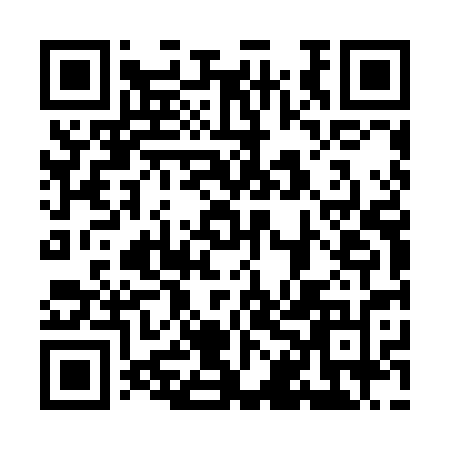 Ramadan times for Capira, PanamaMon 11 Mar 2024 - Wed 10 Apr 2024High Latitude Method: NonePrayer Calculation Method: Muslim World LeagueAsar Calculation Method: ShafiPrayer times provided by https://www.salahtimes.comDateDayFajrSuhurSunriseDhuhrAsrIftarMaghribIsha11Mon5:195:196:2812:293:466:316:317:3612Tue5:185:186:2812:293:466:316:317:3613Wed5:185:186:2712:293:456:316:317:3614Thu5:175:176:2712:283:446:316:317:3615Fri5:175:176:2612:283:446:306:307:3616Sat5:165:166:2512:283:436:306:307:3617Sun5:155:156:2512:283:426:306:307:3618Mon5:155:156:2412:273:426:306:307:3619Tue5:145:146:2412:273:416:306:307:3620Wed5:145:146:2312:273:406:306:307:3621Thu5:135:136:2312:263:406:306:307:3622Fri5:135:136:2212:263:396:306:307:3623Sat5:125:126:2212:263:386:306:307:3624Sun5:125:126:2112:263:386:306:307:3625Mon5:115:116:2112:253:376:306:307:3626Tue5:105:106:2012:253:366:306:307:3527Wed5:105:106:2012:253:356:306:307:3528Thu5:095:096:1912:243:356:306:307:3529Fri5:095:096:1812:243:346:306:307:3530Sat5:085:086:1812:243:336:306:307:3531Sun5:085:086:1712:233:326:306:307:351Mon5:075:076:1712:233:316:306:307:352Tue5:065:066:1612:233:306:296:297:353Wed5:065:066:1612:233:306:296:297:354Thu5:055:056:1512:223:296:296:297:355Fri5:055:056:1512:223:286:296:297:356Sat5:045:046:1412:223:276:296:297:357Sun5:035:036:1412:213:266:296:297:358Mon5:035:036:1312:213:256:296:297:369Tue5:025:026:1312:213:246:296:297:3610Wed5:025:026:1212:213:246:296:297:36